洛阳师范学院毕业生应聘郏县实验中学报名及面试安排报名方式：10月26号洛阳师范学院现场报名或网上报名（截至到10月28日）网上报名的报名表可从郏县人民政府网站上下载或从“洛阳师院应聘郏县实验中学群”中下载。填好后，与所需材料一并上传。邮件主题统一命名为：毕业院校+姓名+申报学科；5个附件分别命名为：姓名+登记表（或身份证等）。报名登记表以文件形式、其他证件类扫描或拍照上传至邮箱：jxsygz2019@126.com。报名所需材料（1） 2020年应届毕业生：1.报名登记表2.身份证 3.教育部学籍在线验证报告（博士、硕士提供学位验证报告）4.教务部门盖章的大学期间成绩单 5.高中教师资格证或中小学教师资格考试合格证明。（2）未就业往届毕业生：就业报到证、有效身份证、学历证、学位证(博士只提供学位证)、《教育部学历证书电子注册备案表》、教师资格证等相关证件和信息。（3）在职教师：有效身份证、学历证、学位证、《教育部学历证书电子注册备案表》、教师资格证、职称资格证、聘任证。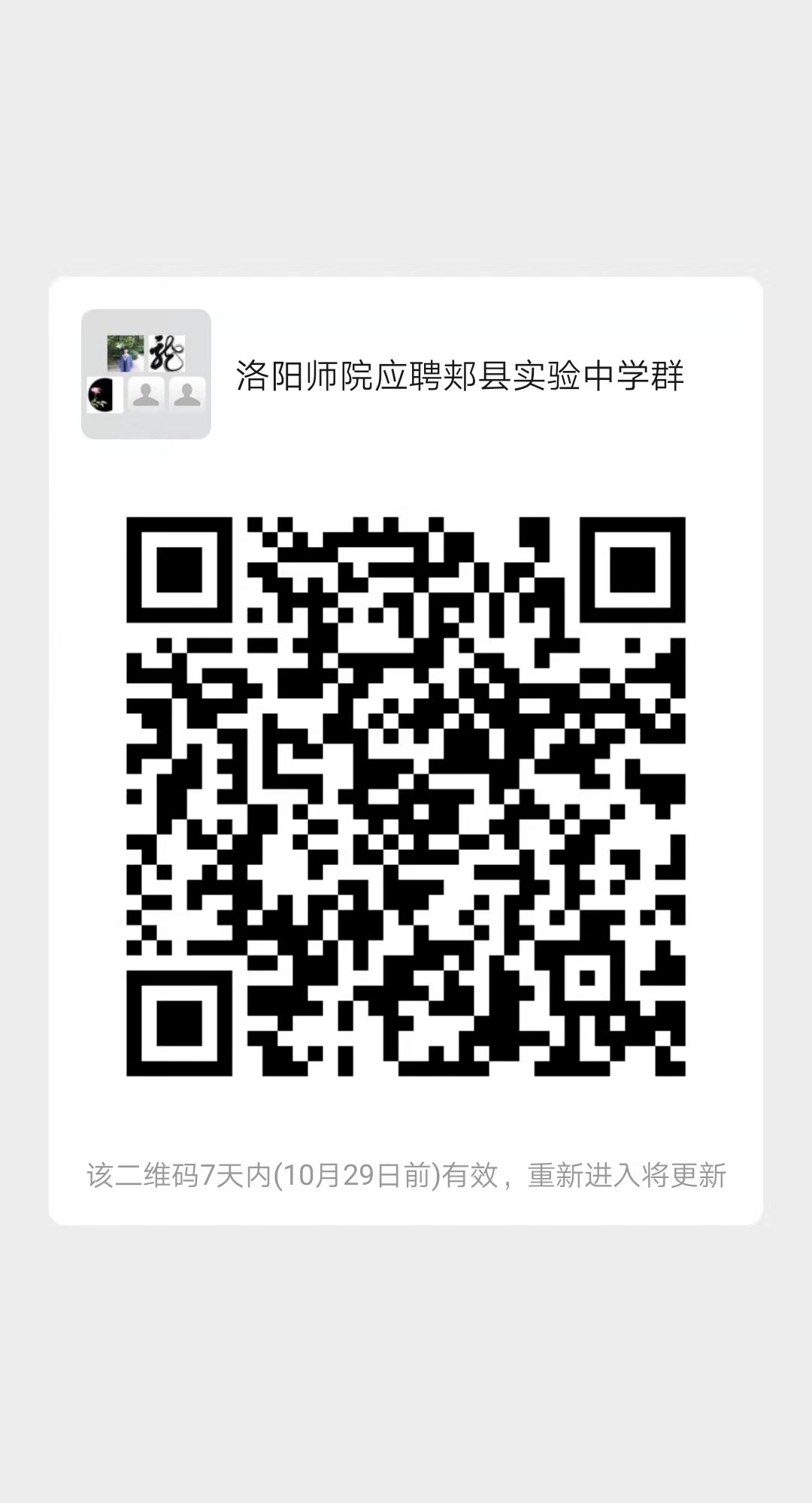 三、面试安排面试时间暂定于2019年11月9日（星期六），具体安排提前一周在郏县人民政府网站和微信群（洛阳师院应聘郏县实验中学群）内公布。注：所有应聘教师需加入“洛阳师院应聘郏县实验中学群”。本群用于招聘相关重要通知、公告的发布。欢迎学校领导、老师入群。                                                     郏县教育体育局                                                     2019年10月22日